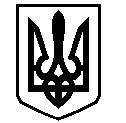 У К Р А Ї Н АВАСИЛІВСЬКА МІСЬКА РАДАЗАПОРІЗЬКОЇ ОБЛАСТІсьомого скликанняп’ятдесят друга (позачергова)   сесіяР  І  Ш  Е  Н  Н  Я 19 грудня  2019                                                                                                             № 55Про уточнення площ земельних ділянок для будівництва і обслуговування житлового будинку, господарських будівель і споруд та ведення особистого селянського господарства в м. Василівка,  вул. Каховська 270  	Керуючись  ст. 26 Закону України «Про місцеве самоврядування в Україні», ст.ст.12, 33,40,121 Земельного кодексу України, редакції 2001 року та враховуючи вимоги ст.56,67 Земельного кодексу України, редакції 1992 року,  розглянувши заяву Харченко Тетяни Станіславівни, що мешкає в м. Василівка,  бульвар Центральний 39/10,  про приведення у відповідність до чинного законодавства державного акту  на право власності на землю, серії ЗП -02-0513,   зареєстрованого у Книзі записів державних актів на право приватної власності  на землю за № 0513  від 07 липня  2000  року,   Василівська міська радаВ И Р І Ш И Л А :	1. Уточнити площу земельних ділянок в м. Василівка, вул. Каховська 270    відповідно до державного акту на право приватної власності на землю серії ЗП-02-0513  виданого 07 липня 2000   року на ім’я Казарової Ніни Сергіївни, загальною площею 0, 34  га а саме: 0,1000 га – для будівництва та обслуговування житлового будинку, господарських будівель та споруд;  0,2400 га – для ведення особистого селянського господарства.2.  Контроль за виконанням цього рішення покласти на постійну комісію міської ради з питань земельних відносин та земельного кадастру, благоустрою міста та забезпечення екологічної безпеки життєдіяльності населення.Міський голова                                                                                                     Л.М. Цибульняк